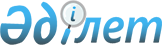 Об установлении публичного сервитута на земельные участкиПостановление акимата города Костаная Костанайской области от 2 июня 2021 года № 1061
      В соответствии со статьей 18, пунктом 4 статьи 69 Земельного кодекса Республики Казахстан, статьей 31 Закона Республики Казахстан от "О местном государственном управлении и самоуправлении в Республике Казахстан", акимат города Костаная ПОСТАНОВЛЯЕТ:
      1. Установить государственному коммунальному предприятию "Костанайская теплоэнергетическая компания" акимата города Костаная государственного учреждения "Отдел жилищно-коммунального хозяйства, пассажирского транспорта и автомобильных дорог акимата города Костаная" публичный сервитут в целях прокладки и эксплуатации коммунальных, инженерных, электрических и других линий и сетей на земельные участки по объектам согласно приложению к настоящему постановлению.
      2. Контроль за исполнением настоящего постановления возложить на курирующего заместителя акима города Костаная.
      3. Настоящее постановление вступает в силу с момента подписания.
      1. Тепловая сеть подводящая (внутридомовая), расположенная по адресам: город Костанай, улица Садовая 100 А, 100 Г, 100 Д, 100 Е, 100 И, 100 К, общей площадью 0,1036 гектар;
      2. Тепловая сеть подводящая (внутридомовая), расположенная по адресу: город Костанай, улица С.Баймагамбетова, дом 3 Б, общей площадью 0,0143 гектар;
      3. Тепловая сеть подводящая (внутридомовая), расположенная по адресу: город Костанай, улица Козыбаева, дом 153, общей площадью 0,0817 гектар;
      4. Тепловая сеть подводящая (внутридомовая), расположенная по адресу: город Костанай, 6 микрорайон, дом 2, общей площадью 0,0281 гектар;
      5. Тепловая сеть подводящая (внутридомовая), расположенная по адресу: город Костанай, жилой комплекс Жана Кала улица Наримановская, дом 64, общей площадью 0,0114 гектар;
      6. Тепловая сеть подводящая (внутридомовая), расположенная по адресам: город Костанай, жилой комплекс Жана Кала, улица Л.Беды, 42, 40, 38, 36, улица Наримановская, 74, общей площадью 0,0959 гектар;
      7. Тепловая сеть подводящая (внутридомовая), расположенная по адресам: город Костанай, жилой комплекс Жана Кала, улица Н.С.Фролова, 67, 65, общей площадью 0,0657 гектар;
      8. Тепловая сеть подводящая (внутридомовая), расположенная по адресу: город Костанай, улица Козыбаева, вдоль дома 39, общей площадью 0,0362 гектар;
      9. Наружные сети теплоснабжения, расположенные по адресу: город Костанай, улица Пушкина, дом 59, общей площадью 0,0559 гектар;
      10. Наружная сеть теплоснабжения, расположенная по адресу: город Костанай, улица Сибирская, дом 57, общей площадью 0,0610 гектар;
      11. Тепловая сеть подводящая (внутридомовая), расположенная по адресу: город Костанай, 5 микрорайон, дом 18, общей площадью 0,0032 гектар.
					© 2012. РГП на ПХВ «Институт законодательства и правовой информации Республики Казахстан» Министерства юстиции Республики Казахстан
				
      Аким 

К. Ахметов
Приложениек постановлению акимата